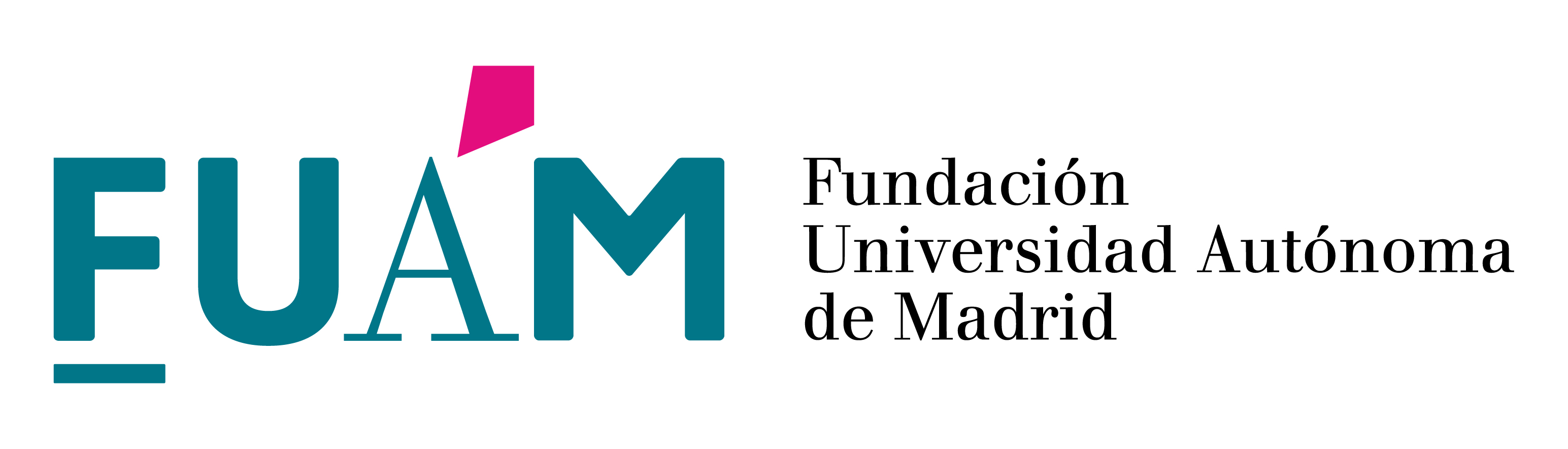 Mª JESÚS ALCALÁ CALDERA, GERENTE DE LA FUNDACIÓN DE UNIVERSIDAD AUTÓNOMA DE MADRID, (FUAM NIF: G80065279)EXPONE QUE: Con motivo de dar el derecho a la deducción sobre el gasto educativo en el Impuesto de la Renta de las Personas Físicas del año 2019CERTIFICA QUEHemos recibido la cantidad de:  en la/s fecha/s: por parte de D/Dª: 						     Con NIF/NIE:     En concepto de:  Para que conste, expido el presente certificado en Madrid a         de                         de dos mil veinte.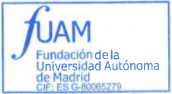 Por el Instituto Confucio de Madrid                                                 Gerente FUAMDª. Gladys Nieto							Mª Jesus Alcalá